Research in Agriculture	Course No. 18206	Credit: 1.0Pathways and CIP Codes: Animal Science, Health, and Related Industries (01.0901); Agricultural Technology and Mechanical Systems (01.0201); Diversified Agricultural Science (01.0000); Natural Resources and Environmental Sustainability (03.0101); Plant Science and Industry Operations (01.1101).Course Description: Allows students to prepare, conduct and evaluate science based projects as they relate to science in agriculture in the classroom, shop, or greenhouse.Directions: The following competencies are required for full approval of this course. Check the appropriate number to indicate the level of competency reached for learner evaluation.RATING SCALE:4.	Exemplary Achievement: Student possesses outstanding knowledge, skills or professional attitude.3.	Proficient Achievement: Student demonstrates good knowledge, skills or professional attitude. Requires limited supervision.2.	Limited Achievement: Student demonstrates fragmented knowledge, skills or professional attitude. Requires close supervision.1.	Inadequate Achievement: Student lacks knowledge, skills or professional attitude.0.	No Instruction/Training: Student has not received instruction or training in this area.Benchmark 1: CompetenciesBenchmark 2: CompetenciesBenchmark 3: CompetenciesBenchmark 4:	 CompetenciesBenchmark 5:	 CompetenciesBenchmark 6: CompetenciesBenchmark 7: CompetenciesBenchmark 8: CompetenciesBenchmark 9: CompetenciesBenchmark 10: CompetenciesBenchmark 11: CompetenciesBenchmark 12: CompetenciesBenchmark 13: CompetenciesI certify that the student has received training in the areas indicated.Instructor Signature: 	For more information, contact:CTE Pathways Help Desk(785) 296-4908pathwayshelpdesk@ksde.org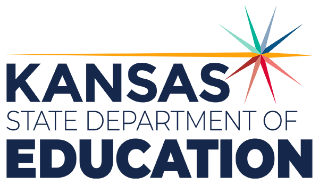 900 S.W. Jackson Street, Suite 102Topeka, Kansas 66612-1212https://www.ksde.orgThe Kansas State Department of Education does not discriminate on the basis of race, color, national origin, sex, disability or age in its programs and activities and provides equal access to any group officially affiliated with the Boy Scouts of America and other designated youth groups. The following person has been designated to handle inquiries regarding the nondiscrimination policies:	KSDE General Counsel, Office of General Counsel, KSDE, Landon State Office Building, 900 S.W. Jackson, Suite 102, Topeka, KS 66612, (785) 296-3201. Student name: Graduation Date:#DESCRIPTIONRATING1.1Stay up to date on current agriculture events.1.2Research current issues affecting the agriculture industry. 1.3Identify consumer trends affecting agriculture.#DESCRIPTIONRATING2.1Research outlooks and perspectives on the agriculture industry different than your own. 2.2Participate in a class debate over an agricultural issue. #DESCRIPTIONRATING3.1Revise your Resume. 3.2Write a cover letter. 3.3Complete a job application. 3.4Participate in a job interview. 3.5Write a follow-up letter.3.6Select, schedule and complete one job shadowing experience in your career pathway each semester.#DESCRIPTIONRATING4.1Research and compare at least three different colleges or technical programs to further education in your pathway. 4.2Brainstorm strategies to ensure success in your future education. 4.3Apply for College Scholarships.4.4Complete the FAFSA Financial Aid Form.#DescriptionRATING5.1Research a 6-8 minute speech on an agricultural topic. 5.2Write a final manuscript for a 6-8 minute speech over an agriculture topic using MLA style with title page and works cited. 5.3Present a memorized 6-8 minute agriculture speech to the class. 5.4Lead a class discussion over a topic.5.5Lead a small group discussion. 5.6Teach a technical concept to the class. #DescriptionRating6.1Report on uses of global information systems (GIS) in agriculture. 6.2Utilize a GPS receiver to find a location given coordinates. 6.3Design a webpage for an agricultural business.6.4Explore uses of Blogging, Podcasting and other social media technology in the agriculture industry.  6.5Research online marketing opportunities and strategies for agricultural products.6.6Discuss the impact of unmanned aerial vehicle (UAV) technology on agriculture.#Descriptionrating7.1Identify Common Safety Concerns/Issues relating to your pathway. 7.2Explore government regulations and paperwork required for different agricultural business.  7.3Complete a state and federal income tax return.#DescriptionRating8.1Select and develop outcomes for an advanced agriculture laboratory activity for the first semester. 8.2Select and develop outcomes for an advanced agriculture laboratory activity for the second semester. #DescriptionRating9.1Develop a research proposal.9.2Complete a scientific manuscript using APA format.9.3Utilize a peer review to edit a scientific manuscript.9.4Discuss ethical considerations for research writing.#Descriptionrating10.1Identify gaps in current research for local, state, national, and global agriculture issues.10.2Complete a literature review for an agricultural experiment.10.3Discuss APA references and in-text citations.10.4Discuss the use of reliable research sources.#DescriptionRating11.1Develop a hypothesis for an agricultural experiment.11.2Identify independent, dependent, and control variables.11.3Develop proper experimental design for agricultural research.11.4Identify suitable methods for collecting data.11.5Discuss ethical considerations in experimental design.#DescriptionRating12.1Collect data for an agricultural experiment.12.2Describe the differences between quantitative and qualitative data.12.3Discuss the interpretation of statistical results.12.4Evaluate the use of data analysis software.#DescriptionRating13.1Articulate the results of an agricultural experiment in a research manuscript.13.2Discuss oral presentation skills for communicating research.13.3Develop research poster to communicate results.13.4Present the findings of a research project to an audience.